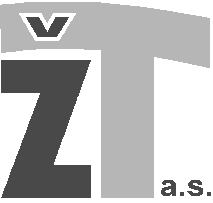 Žatecká teplárenská, a.s.Žatec čp. 3149, 438 01 Žatectel.:  412 375 402e-mail  ztas@ztas.czŽatecká teplárenská, a.s.Žatec čp. 3149, 438 01 Žatectel.:  412 375 402e-mail  ztas@ztas.czŽatecká teplárenská, a.s.Žatec čp. 3149, 438 01 Žatectel.:  412 375 402e-mail  ztas@ztas.czŽatecká teplárenská, a.s.Žatec čp. 3149, 438 01 Žatectel.:  412 375 402e-mail  ztas@ztas.czŽatecká teplárenská, a.s.Žatec čp. 3149, 438 01 Žatectel.:  412 375 402e-mail  ztas@ztas.czŽatecká teplárenská, a.s.Žatec čp. 3149, 438 01 Žatectel.:  412 375 402e-mail  ztas@ztas.czŽatecká teplárenská, a.s.Žatec čp. 3149, 438 01 Žatectel.:  412 375 402e-mail  ztas@ztas.czObjednatel:Žatecká teplárenská, a.s.Žatec čp. 3149, 438 01 ŽatecBankovní spojení: Česká spořitelna, a.s., č.ú. 1112221152/0800Komerční banka, a.s., č.ú 107-7812550237/0100IČ: 646 50 871DIČ: CZ64650871Společnost je zapsána pod spisovou značkou B.794 vedenou u rejstříkového soudu v Ústí nad Labem.Objednatel:Žatecká teplárenská, a.s.Žatec čp. 3149, 438 01 ŽatecBankovní spojení: Česká spořitelna, a.s., č.ú. 1112221152/0800Komerční banka, a.s., č.ú 107-7812550237/0100IČ: 646 50 871DIČ: CZ64650871Společnost je zapsána pod spisovou značkou B.794 vedenou u rejstříkového soudu v Ústí nad Labem.Objednatel:Žatecká teplárenská, a.s.Žatec čp. 3149, 438 01 ŽatecBankovní spojení: Česká spořitelna, a.s., č.ú. 1112221152/0800Komerční banka, a.s., č.ú 107-7812550237/0100IČ: 646 50 871DIČ: CZ64650871Společnost je zapsána pod spisovou značkou B.794 vedenou u rejstříkového soudu v Ústí nad Labem.Dodavatel:Název a sídloALBIS PLASTIC CR s.r.o.Dr. Stejskala 111/6370 01 České budějovicee-mail : 				.Dodavatel:Název a sídloALBIS PLASTIC CR s.r.o.Dr. Stejskala 111/6370 01 České budějovicee-mail : 				.Dodavatel:Název a sídloALBIS PLASTIC CR s.r.o.Dr. Stejskala 111/6370 01 České budějovicee-mail : 				.Dodavatel:Název a sídloALBIS PLASTIC CR s.r.o.Dr. Stejskala 111/6370 01 České budějovicee-mail : 				.Datum vystavení:Datum vystavení:25.11.2020IČ:IČ:6325052763250527Číslo objednávky:Číslo objednávky:338/VA/2020DIČ:DIČ:CZ 63250527CZ 63250527Vyřizuje:Vyřizuje:Bank. spojení:Bank. spojení:Podpis:Podpis:Č. bank. účtu:Č. bank. účtu:Cena bez DPH v EurCena bez DPH v Eur5.782,40 EURDS ID:DS ID:Na faktuře vždy uvádějte číslo této objednávky.Objednáváme u Vás:Na základě cenové nabídky označené „Heat transfer Fluid Sample Analysis report“ ze dne 24.11.2020 objednáváme dodání 832 kg Terminolu T 66 na adresu v záhlaví. Celková cena 5.782,40 Eur. (detailní cenová nabídka přiložena k objednávce, číslo objednávky prosím uveďte ve faktuře)Na faktuře vždy uvádějte číslo této objednávky.Objednáváme u Vás:Na základě cenové nabídky označené „Heat transfer Fluid Sample Analysis report“ ze dne 24.11.2020 objednáváme dodání 832 kg Terminolu T 66 na adresu v záhlaví. Celková cena 5.782,40 Eur. (detailní cenová nabídka přiložena k objednávce, číslo objednávky prosím uveďte ve faktuře)Na faktuře vždy uvádějte číslo této objednávky.Objednáváme u Vás:Na základě cenové nabídky označené „Heat transfer Fluid Sample Analysis report“ ze dne 24.11.2020 objednáváme dodání 832 kg Terminolu T 66 na adresu v záhlaví. Celková cena 5.782,40 Eur. (detailní cenová nabídka přiložena k objednávce, číslo objednávky prosím uveďte ve faktuře)Na faktuře vždy uvádějte číslo této objednávky.Objednáváme u Vás:Na základě cenové nabídky označené „Heat transfer Fluid Sample Analysis report“ ze dne 24.11.2020 objednáváme dodání 832 kg Terminolu T 66 na adresu v záhlaví. Celková cena 5.782,40 Eur. (detailní cenová nabídka přiložena k objednávce, číslo objednávky prosím uveďte ve faktuře)Na faktuře vždy uvádějte číslo této objednávky.Objednáváme u Vás:Na základě cenové nabídky označené „Heat transfer Fluid Sample Analysis report“ ze dne 24.11.2020 objednáváme dodání 832 kg Terminolu T 66 na adresu v záhlaví. Celková cena 5.782,40 Eur. (detailní cenová nabídka přiložena k objednávce, číslo objednávky prosím uveďte ve faktuře)Na faktuře vždy uvádějte číslo této objednávky.Objednáváme u Vás:Na základě cenové nabídky označené „Heat transfer Fluid Sample Analysis report“ ze dne 24.11.2020 objednáváme dodání 832 kg Terminolu T 66 na adresu v záhlaví. Celková cena 5.782,40 Eur. (detailní cenová nabídka přiložena k objednávce, číslo objednávky prosím uveďte ve faktuře)Na faktuře vždy uvádějte číslo této objednávky.Objednáváme u Vás:Na základě cenové nabídky označené „Heat transfer Fluid Sample Analysis report“ ze dne 24.11.2020 objednáváme dodání 832 kg Terminolu T 66 na adresu v záhlaví. Celková cena 5.782,40 Eur. (detailní cenová nabídka přiložena k objednávce, číslo objednávky prosím uveďte ve faktuře)Smluvní podmínky a potvrzení objednatelem i dodavatelem na druhé straně.Smluvní podmínky a potvrzení objednatelem i dodavatelem na druhé straně.Smluvní podmínky a potvrzení objednatelem i dodavatelem na druhé straně.Smluvní podmínky a potvrzení objednatelem i dodavatelem na druhé straně.Smluvní podmínky a potvrzení objednatelem i dodavatelem na druhé straně.Smluvní podmínky a potvrzení objednatelem i dodavatelem na druhé straně.Smluvní podmínky a potvrzení objednatelem i dodavatelem na druhé straně.Schválil:Schválil:Schválil:Schválil:Schválil:Schválil:Schválil:Nadřízený, dne:25.11.202025.11.202025.11.2020Ekonomický útvar dne:Ekonomický útvar dne:25.11.2020Podpis:Podpis:Podpis:Smluvní strana, jíž je návrh na uzavření objednávky určen, bere na vědomí, že Žatecká teplárenská, a.s. je právnickou osobou, v níž má většinovou majetkovou účast územní samosprávný celek, a proto se na smlouvu, která vznikne po přijetí této objednávky (/dále také jen smlouvy) v souladu s §2 odst. 1 písm. n) zákona č.340/2015 Sb., o zvláštních podmínkách účinnosti některých smluv, uveřejňování těchto smluv a o registru smluv (zákon o registru smluv), ve znění pozdějších předpisů (dále také jen „ZRS“), vztahuje povinnost uveřejnění prostřednictvím registru smluv (dále také jen „Registr“).Smluvní strany ve shodě potvrzují, že se na tuto objednávku nevztahuje žádná z výjimek z povinnosti uveřejnění této objednávky dle § 3 odst. 2 ZRS, informace, které nelze poskytnout při postupu podle předpisů upravujících svobodný přístup k informacím a které se neuveřejňují v Registru v souladu s § 3 odst. 1 ZRS, budou v elektronickém obrazu textového obsahu smlouvy zaslaného k uveřejnění do Registru /tj. verze této smlouvy pro uveřejnění) znečitelněny. Konkrétně se jedná o údaj o smluvní straně a ceně.Smluvní strany se dohodly, se tuto smlouvu uveřejní v Registru Žatecká teplárenská, a.s., a to ve verzi pro uveřejnění, tj. po znečitelnění informací dle předchozího odstavce písm. b) této smlouvy, a to nejpozději do 10 dnů po podpisu této smlouvy.Pro účely zaslání potvrzení o uveřejnění smlouvy budou použity tyto kontaktní údaje smluvních stran:Žatecká teplárenská a.s.		ID datové schránky:	    325g7ekDodavatel			ID datové schránky:      442kekpZnečitelnění informací dle předchozího odstavce písm. b) této smlouvy provede Žatecká teplárenská, a.s.Odstraněním dotčeného textu a nahrazením křížky (např. XXXXXX).Za porušení povinnosti týkající se ochrany obchodního tajemství podle této smlouvy má poškozená smluvní strana.Právo uplatnit u druhé smluvní strany, která tyto povinnosti porušila, nárok na zaplacení smluvní pokuty. Výše smluvní pokuty je stanovena na 5% ze smluvní ceny (vč. DPH) za každý jednotlivý prokázaný případ porušení povinnosti.Zaplacením smluvní pokuty není dotčen nárok na náhradu škody.Tato smlouva nabývá účinnosti nejdříve dnem uveřejnění v Registru.Podle ZRS musí být smlouva, na kterou se vztahuje povinnost k uveřejnění v registru, uzavřena písemně; je tedy nezbytné ji uzavřít jinak, než konkludentním přijetím objednávky. Aby byla smlouva uzavřena písemně, musí být jak Objednávka, tak i její akceptace písemné (postačí např. odpověď e-mailem, že objednávka je akceptována, příp. podepsání objednávky ze strany toho, komu byla učiněna).Vystavení daňového dokladu – faktury k uhrazení předmětu této objednávky, musí byt provedeno nejpozději do 14 dnů od realizace, či dodávky. Daňový doklad bude vystaven se splatností 30 kalendářních dnů.Dodavatel nebo zhotovitel přiloží kopii této objednávky k daňovému dokladu (faktuře), ve kterém uvede i číslo objednávky. Fakturu doručí na adresu objednatele uvedenou výše.	Žatecká teplárenská, a.s.	zastoupena ředitelem společnostiSmluvní strana, jíž je návrh na uzavření objednávky určen, bere na vědomí, že Žatecká teplárenská, a.s. je právnickou osobou, v níž má většinovou majetkovou účast územní samosprávný celek, a proto se na smlouvu, která vznikne po přijetí této objednávky (/dále také jen smlouvy) v souladu s §2 odst. 1 písm. n) zákona č.340/2015 Sb., o zvláštních podmínkách účinnosti některých smluv, uveřejňování těchto smluv a o registru smluv (zákon o registru smluv), ve znění pozdějších předpisů (dále také jen „ZRS“), vztahuje povinnost uveřejnění prostřednictvím registru smluv (dále také jen „Registr“).Smluvní strany ve shodě potvrzují, že se na tuto objednávku nevztahuje žádná z výjimek z povinnosti uveřejnění této objednávky dle § 3 odst. 2 ZRS, informace, které nelze poskytnout při postupu podle předpisů upravujících svobodný přístup k informacím a které se neuveřejňují v Registru v souladu s § 3 odst. 1 ZRS, budou v elektronickém obrazu textového obsahu smlouvy zaslaného k uveřejnění do Registru /tj. verze této smlouvy pro uveřejnění) znečitelněny. Konkrétně se jedná o údaj o smluvní straně a ceně.Smluvní strany se dohodly, se tuto smlouvu uveřejní v Registru Žatecká teplárenská, a.s., a to ve verzi pro uveřejnění, tj. po znečitelnění informací dle předchozího odstavce písm. b) této smlouvy, a to nejpozději do 10 dnů po podpisu této smlouvy.Pro účely zaslání potvrzení o uveřejnění smlouvy budou použity tyto kontaktní údaje smluvních stran:Žatecká teplárenská a.s.		ID datové schránky:	    325g7ekDodavatel			ID datové schránky:      442kekpZnečitelnění informací dle předchozího odstavce písm. b) této smlouvy provede Žatecká teplárenská, a.s.Odstraněním dotčeného textu a nahrazením křížky (např. XXXXXX).Za porušení povinnosti týkající se ochrany obchodního tajemství podle této smlouvy má poškozená smluvní strana.Právo uplatnit u druhé smluvní strany, která tyto povinnosti porušila, nárok na zaplacení smluvní pokuty. Výše smluvní pokuty je stanovena na 5% ze smluvní ceny (vč. DPH) za každý jednotlivý prokázaný případ porušení povinnosti.Zaplacením smluvní pokuty není dotčen nárok na náhradu škody.Tato smlouva nabývá účinnosti nejdříve dnem uveřejnění v Registru.Podle ZRS musí být smlouva, na kterou se vztahuje povinnost k uveřejnění v registru, uzavřena písemně; je tedy nezbytné ji uzavřít jinak, než konkludentním přijetím objednávky. Aby byla smlouva uzavřena písemně, musí být jak Objednávka, tak i její akceptace písemné (postačí např. odpověď e-mailem, že objednávka je akceptována, příp. podepsání objednávky ze strany toho, komu byla učiněna).Vystavení daňového dokladu – faktury k uhrazení předmětu této objednávky, musí byt provedeno nejpozději do 14 dnů od realizace, či dodávky. Daňový doklad bude vystaven se splatností 30 kalendářních dnů.Dodavatel nebo zhotovitel přiloží kopii této objednávky k daňovému dokladu (faktuře), ve kterém uvede i číslo objednávky. Fakturu doručí na adresu objednatele uvedenou výše.	Žatecká teplárenská, a.s.	zastoupena ředitelem společnostiSmluvní strana, jíž je návrh na uzavření objednávky určen, bere na vědomí, že Žatecká teplárenská, a.s. je právnickou osobou, v níž má většinovou majetkovou účast územní samosprávný celek, a proto se na smlouvu, která vznikne po přijetí této objednávky (/dále také jen smlouvy) v souladu s §2 odst. 1 písm. n) zákona č.340/2015 Sb., o zvláštních podmínkách účinnosti některých smluv, uveřejňování těchto smluv a o registru smluv (zákon o registru smluv), ve znění pozdějších předpisů (dále také jen „ZRS“), vztahuje povinnost uveřejnění prostřednictvím registru smluv (dále také jen „Registr“).Smluvní strany ve shodě potvrzují, že se na tuto objednávku nevztahuje žádná z výjimek z povinnosti uveřejnění této objednávky dle § 3 odst. 2 ZRS, informace, které nelze poskytnout při postupu podle předpisů upravujících svobodný přístup k informacím a které se neuveřejňují v Registru v souladu s § 3 odst. 1 ZRS, budou v elektronickém obrazu textového obsahu smlouvy zaslaného k uveřejnění do Registru /tj. verze této smlouvy pro uveřejnění) znečitelněny. Konkrétně se jedná o údaj o smluvní straně a ceně.Smluvní strany se dohodly, se tuto smlouvu uveřejní v Registru Žatecká teplárenská, a.s., a to ve verzi pro uveřejnění, tj. po znečitelnění informací dle předchozího odstavce písm. b) této smlouvy, a to nejpozději do 10 dnů po podpisu této smlouvy.Pro účely zaslání potvrzení o uveřejnění smlouvy budou použity tyto kontaktní údaje smluvních stran:Žatecká teplárenská a.s.		ID datové schránky:	    325g7ekDodavatel			ID datové schránky:      442kekpZnečitelnění informací dle předchozího odstavce písm. b) této smlouvy provede Žatecká teplárenská, a.s.Odstraněním dotčeného textu a nahrazením křížky (např. XXXXXX).Za porušení povinnosti týkající se ochrany obchodního tajemství podle této smlouvy má poškozená smluvní strana.Právo uplatnit u druhé smluvní strany, která tyto povinnosti porušila, nárok na zaplacení smluvní pokuty. Výše smluvní pokuty je stanovena na 5% ze smluvní ceny (vč. DPH) za každý jednotlivý prokázaný případ porušení povinnosti.Zaplacením smluvní pokuty není dotčen nárok na náhradu škody.Tato smlouva nabývá účinnosti nejdříve dnem uveřejnění v Registru.Podle ZRS musí být smlouva, na kterou se vztahuje povinnost k uveřejnění v registru, uzavřena písemně; je tedy nezbytné ji uzavřít jinak, než konkludentním přijetím objednávky. Aby byla smlouva uzavřena písemně, musí být jak Objednávka, tak i její akceptace písemné (postačí např. odpověď e-mailem, že objednávka je akceptována, příp. podepsání objednávky ze strany toho, komu byla učiněna).Vystavení daňového dokladu – faktury k uhrazení předmětu této objednávky, musí byt provedeno nejpozději do 14 dnů od realizace, či dodávky. Daňový doklad bude vystaven se splatností 30 kalendářních dnů.Dodavatel nebo zhotovitel přiloží kopii této objednávky k daňovému dokladu (faktuře), ve kterém uvede i číslo objednávky. Fakturu doručí na adresu objednatele uvedenou výše.	Žatecká teplárenská, a.s.	zastoupena ředitelem společnostiSmluvní strana, jíž je návrh na uzavření objednávky určen, bere na vědomí, že Žatecká teplárenská, a.s. je právnickou osobou, v níž má většinovou majetkovou účast územní samosprávný celek, a proto se na smlouvu, která vznikne po přijetí této objednávky (/dále také jen smlouvy) v souladu s §2 odst. 1 písm. n) zákona č.340/2015 Sb., o zvláštních podmínkách účinnosti některých smluv, uveřejňování těchto smluv a o registru smluv (zákon o registru smluv), ve znění pozdějších předpisů (dále také jen „ZRS“), vztahuje povinnost uveřejnění prostřednictvím registru smluv (dále také jen „Registr“).Smluvní strany ve shodě potvrzují, že se na tuto objednávku nevztahuje žádná z výjimek z povinnosti uveřejnění této objednávky dle § 3 odst. 2 ZRS, informace, které nelze poskytnout při postupu podle předpisů upravujících svobodný přístup k informacím a které se neuveřejňují v Registru v souladu s § 3 odst. 1 ZRS, budou v elektronickém obrazu textového obsahu smlouvy zaslaného k uveřejnění do Registru /tj. verze této smlouvy pro uveřejnění) znečitelněny. Konkrétně se jedná o údaj o smluvní straně a ceně.Smluvní strany se dohodly, se tuto smlouvu uveřejní v Registru Žatecká teplárenská, a.s., a to ve verzi pro uveřejnění, tj. po znečitelnění informací dle předchozího odstavce písm. b) této smlouvy, a to nejpozději do 10 dnů po podpisu této smlouvy.Pro účely zaslání potvrzení o uveřejnění smlouvy budou použity tyto kontaktní údaje smluvních stran:Žatecká teplárenská a.s.		ID datové schránky:	    325g7ekDodavatel			ID datové schránky:      442kekpZnečitelnění informací dle předchozího odstavce písm. b) této smlouvy provede Žatecká teplárenská, a.s.Odstraněním dotčeného textu a nahrazením křížky (např. XXXXXX).Za porušení povinnosti týkající se ochrany obchodního tajemství podle této smlouvy má poškozená smluvní strana.Právo uplatnit u druhé smluvní strany, která tyto povinnosti porušila, nárok na zaplacení smluvní pokuty. Výše smluvní pokuty je stanovena na 5% ze smluvní ceny (vč. DPH) za každý jednotlivý prokázaný případ porušení povinnosti.Zaplacením smluvní pokuty není dotčen nárok na náhradu škody.Tato smlouva nabývá účinnosti nejdříve dnem uveřejnění v Registru.Podle ZRS musí být smlouva, na kterou se vztahuje povinnost k uveřejnění v registru, uzavřena písemně; je tedy nezbytné ji uzavřít jinak, než konkludentním přijetím objednávky. Aby byla smlouva uzavřena písemně, musí být jak Objednávka, tak i její akceptace písemné (postačí např. odpověď e-mailem, že objednávka je akceptována, příp. podepsání objednávky ze strany toho, komu byla učiněna).Vystavení daňového dokladu – faktury k uhrazení předmětu této objednávky, musí byt provedeno nejpozději do 14 dnů od realizace, či dodávky. Daňový doklad bude vystaven se splatností 30 kalendářních dnů.Dodavatel nebo zhotovitel přiloží kopii této objednávky k daňovému dokladu (faktuře), ve kterém uvede i číslo objednávky. Fakturu doručí na adresu objednatele uvedenou výše.	Žatecká teplárenská, a.s.	zastoupena ředitelem společnostiSmluvní strana, jíž je návrh na uzavření objednávky určen, bere na vědomí, že Žatecká teplárenská, a.s. je právnickou osobou, v níž má většinovou majetkovou účast územní samosprávný celek, a proto se na smlouvu, která vznikne po přijetí této objednávky (/dále také jen smlouvy) v souladu s §2 odst. 1 písm. n) zákona č.340/2015 Sb., o zvláštních podmínkách účinnosti některých smluv, uveřejňování těchto smluv a o registru smluv (zákon o registru smluv), ve znění pozdějších předpisů (dále také jen „ZRS“), vztahuje povinnost uveřejnění prostřednictvím registru smluv (dále také jen „Registr“).Smluvní strany ve shodě potvrzují, že se na tuto objednávku nevztahuje žádná z výjimek z povinnosti uveřejnění této objednávky dle § 3 odst. 2 ZRS, informace, které nelze poskytnout při postupu podle předpisů upravujících svobodný přístup k informacím a které se neuveřejňují v Registru v souladu s § 3 odst. 1 ZRS, budou v elektronickém obrazu textového obsahu smlouvy zaslaného k uveřejnění do Registru /tj. verze této smlouvy pro uveřejnění) znečitelněny. Konkrétně se jedná o údaj o smluvní straně a ceně.Smluvní strany se dohodly, se tuto smlouvu uveřejní v Registru Žatecká teplárenská, a.s., a to ve verzi pro uveřejnění, tj. po znečitelnění informací dle předchozího odstavce písm. b) této smlouvy, a to nejpozději do 10 dnů po podpisu této smlouvy.Pro účely zaslání potvrzení o uveřejnění smlouvy budou použity tyto kontaktní údaje smluvních stran:Žatecká teplárenská a.s.		ID datové schránky:	    325g7ekDodavatel			ID datové schránky:      442kekpZnečitelnění informací dle předchozího odstavce písm. b) této smlouvy provede Žatecká teplárenská, a.s.Odstraněním dotčeného textu a nahrazením křížky (např. XXXXXX).Za porušení povinnosti týkající se ochrany obchodního tajemství podle této smlouvy má poškozená smluvní strana.Právo uplatnit u druhé smluvní strany, která tyto povinnosti porušila, nárok na zaplacení smluvní pokuty. Výše smluvní pokuty je stanovena na 5% ze smluvní ceny (vč. DPH) za každý jednotlivý prokázaný případ porušení povinnosti.Zaplacením smluvní pokuty není dotčen nárok na náhradu škody.Tato smlouva nabývá účinnosti nejdříve dnem uveřejnění v Registru.Podle ZRS musí být smlouva, na kterou se vztahuje povinnost k uveřejnění v registru, uzavřena písemně; je tedy nezbytné ji uzavřít jinak, než konkludentním přijetím objednávky. Aby byla smlouva uzavřena písemně, musí být jak Objednávka, tak i její akceptace písemné (postačí např. odpověď e-mailem, že objednávka je akceptována, příp. podepsání objednávky ze strany toho, komu byla učiněna).Vystavení daňového dokladu – faktury k uhrazení předmětu této objednávky, musí byt provedeno nejpozději do 14 dnů od realizace, či dodávky. Daňový doklad bude vystaven se splatností 30 kalendářních dnů.Dodavatel nebo zhotovitel přiloží kopii této objednávky k daňovému dokladu (faktuře), ve kterém uvede i číslo objednávky. Fakturu doručí na adresu objednatele uvedenou výše.	Žatecká teplárenská, a.s.	zastoupena ředitelem společnostiSmluvní strana, jíž je návrh na uzavření objednávky určen, bere na vědomí, že Žatecká teplárenská, a.s. je právnickou osobou, v níž má většinovou majetkovou účast územní samosprávný celek, a proto se na smlouvu, která vznikne po přijetí této objednávky (/dále také jen smlouvy) v souladu s §2 odst. 1 písm. n) zákona č.340/2015 Sb., o zvláštních podmínkách účinnosti některých smluv, uveřejňování těchto smluv a o registru smluv (zákon o registru smluv), ve znění pozdějších předpisů (dále také jen „ZRS“), vztahuje povinnost uveřejnění prostřednictvím registru smluv (dále také jen „Registr“).Smluvní strany ve shodě potvrzují, že se na tuto objednávku nevztahuje žádná z výjimek z povinnosti uveřejnění této objednávky dle § 3 odst. 2 ZRS, informace, které nelze poskytnout při postupu podle předpisů upravujících svobodný přístup k informacím a které se neuveřejňují v Registru v souladu s § 3 odst. 1 ZRS, budou v elektronickém obrazu textového obsahu smlouvy zaslaného k uveřejnění do Registru /tj. verze této smlouvy pro uveřejnění) znečitelněny. Konkrétně se jedná o údaj o smluvní straně a ceně.Smluvní strany se dohodly, se tuto smlouvu uveřejní v Registru Žatecká teplárenská, a.s., a to ve verzi pro uveřejnění, tj. po znečitelnění informací dle předchozího odstavce písm. b) této smlouvy, a to nejpozději do 10 dnů po podpisu této smlouvy.Pro účely zaslání potvrzení o uveřejnění smlouvy budou použity tyto kontaktní údaje smluvních stran:Žatecká teplárenská a.s.		ID datové schránky:	    325g7ekDodavatel			ID datové schránky:      442kekpZnečitelnění informací dle předchozího odstavce písm. b) této smlouvy provede Žatecká teplárenská, a.s.Odstraněním dotčeného textu a nahrazením křížky (např. XXXXXX).Za porušení povinnosti týkající se ochrany obchodního tajemství podle této smlouvy má poškozená smluvní strana.Právo uplatnit u druhé smluvní strany, která tyto povinnosti porušila, nárok na zaplacení smluvní pokuty. Výše smluvní pokuty je stanovena na 5% ze smluvní ceny (vč. DPH) za každý jednotlivý prokázaný případ porušení povinnosti.Zaplacením smluvní pokuty není dotčen nárok na náhradu škody.Tato smlouva nabývá účinnosti nejdříve dnem uveřejnění v Registru.Podle ZRS musí být smlouva, na kterou se vztahuje povinnost k uveřejnění v registru, uzavřena písemně; je tedy nezbytné ji uzavřít jinak, než konkludentním přijetím objednávky. Aby byla smlouva uzavřena písemně, musí být jak Objednávka, tak i její akceptace písemné (postačí např. odpověď e-mailem, že objednávka je akceptována, příp. podepsání objednávky ze strany toho, komu byla učiněna).Vystavení daňového dokladu – faktury k uhrazení předmětu této objednávky, musí byt provedeno nejpozději do 14 dnů od realizace, či dodávky. Daňový doklad bude vystaven se splatností 30 kalendářních dnů.Dodavatel nebo zhotovitel přiloží kopii této objednávky k daňovému dokladu (faktuře), ve kterém uvede i číslo objednávky. Fakturu doručí na adresu objednatele uvedenou výše.	Žatecká teplárenská, a.s.	zastoupena ředitelem společnostiSmluvní strana, jíž je návrh na uzavření objednávky určen, bere na vědomí, že Žatecká teplárenská, a.s. je právnickou osobou, v níž má většinovou majetkovou účast územní samosprávný celek, a proto se na smlouvu, která vznikne po přijetí této objednávky (/dále také jen smlouvy) v souladu s §2 odst. 1 písm. n) zákona č.340/2015 Sb., o zvláštních podmínkách účinnosti některých smluv, uveřejňování těchto smluv a o registru smluv (zákon o registru smluv), ve znění pozdějších předpisů (dále také jen „ZRS“), vztahuje povinnost uveřejnění prostřednictvím registru smluv (dále také jen „Registr“).Smluvní strany ve shodě potvrzují, že se na tuto objednávku nevztahuje žádná z výjimek z povinnosti uveřejnění této objednávky dle § 3 odst. 2 ZRS, informace, které nelze poskytnout při postupu podle předpisů upravujících svobodný přístup k informacím a které se neuveřejňují v Registru v souladu s § 3 odst. 1 ZRS, budou v elektronickém obrazu textového obsahu smlouvy zaslaného k uveřejnění do Registru /tj. verze této smlouvy pro uveřejnění) znečitelněny. Konkrétně se jedná o údaj o smluvní straně a ceně.Smluvní strany se dohodly, se tuto smlouvu uveřejní v Registru Žatecká teplárenská, a.s., a to ve verzi pro uveřejnění, tj. po znečitelnění informací dle předchozího odstavce písm. b) této smlouvy, a to nejpozději do 10 dnů po podpisu této smlouvy.Pro účely zaslání potvrzení o uveřejnění smlouvy budou použity tyto kontaktní údaje smluvních stran:Žatecká teplárenská a.s.		ID datové schránky:	    325g7ekDodavatel			ID datové schránky:      442kekpZnečitelnění informací dle předchozího odstavce písm. b) této smlouvy provede Žatecká teplárenská, a.s.Odstraněním dotčeného textu a nahrazením křížky (např. XXXXXX).Za porušení povinnosti týkající se ochrany obchodního tajemství podle této smlouvy má poškozená smluvní strana.Právo uplatnit u druhé smluvní strany, která tyto povinnosti porušila, nárok na zaplacení smluvní pokuty. Výše smluvní pokuty je stanovena na 5% ze smluvní ceny (vč. DPH) za každý jednotlivý prokázaný případ porušení povinnosti.Zaplacením smluvní pokuty není dotčen nárok na náhradu škody.Tato smlouva nabývá účinnosti nejdříve dnem uveřejnění v Registru.Podle ZRS musí být smlouva, na kterou se vztahuje povinnost k uveřejnění v registru, uzavřena písemně; je tedy nezbytné ji uzavřít jinak, než konkludentním přijetím objednávky. Aby byla smlouva uzavřena písemně, musí být jak Objednávka, tak i její akceptace písemné (postačí např. odpověď e-mailem, že objednávka je akceptována, příp. podepsání objednávky ze strany toho, komu byla učiněna).Vystavení daňového dokladu – faktury k uhrazení předmětu této objednávky, musí byt provedeno nejpozději do 14 dnů od realizace, či dodávky. Daňový doklad bude vystaven se splatností 30 kalendářních dnů.Dodavatel nebo zhotovitel přiloží kopii této objednávky k daňovému dokladu (faktuře), ve kterém uvede i číslo objednávky. Fakturu doručí na adresu objednatele uvedenou výše.	Žatecká teplárenská, a.s.	zastoupena ředitelem společnostiDodavatel potvrzuje, že akceptuje navrženou objednávku dodávky nebo služeb. Souhlasí s podmínkami uvedenými výše.V …………….…………………. dne ………………………Dodavatel potvrzuje, že akceptuje navrženou objednávku dodávky nebo služeb. Souhlasí s podmínkami uvedenými výše.V …………….…………………. dne ………………………Dodavatel potvrzuje, že akceptuje navrženou objednávku dodávky nebo služeb. Souhlasí s podmínkami uvedenými výše.V …………….…………………. dne ………………………Dodavatel potvrzuje, že akceptuje navrženou objednávku dodávky nebo služeb. Souhlasí s podmínkami uvedenými výše.V …………….…………………. dne ………………………Dodavatel potvrzuje, že akceptuje navrženou objednávku dodávky nebo služeb. Souhlasí s podmínkami uvedenými výše.V …………….…………………. dne ………………………Dodavatel potvrzuje, že akceptuje navrženou objednávku dodávky nebo služeb. Souhlasí s podmínkami uvedenými výše.V …………….…………………. dne ………………………Dodavatel potvrzuje, že akceptuje navrženou objednávku dodávky nebo služeb. Souhlasí s podmínkami uvedenými výše.V …………….…………………. dne ………………………